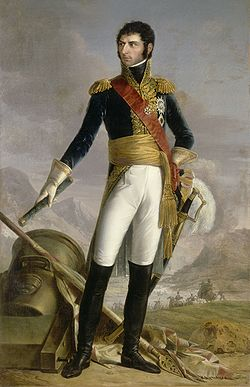 Sverige under 1800-talet 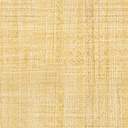  När du har arbetat med det här området känner du till:hur folkmängden och fattigdomen ökaratt folkskolan införshur människor levde på landsbygdenhur jordbruket förändrashur Sveriges gränser förändrasSveriges industrialiseringnågra svenska uppfinnareden svenska emigrationen till Amerikaatt ståndsriksdagen avskaffas                                UndervisningFöreläsningar och gemensam högläsning av faktatexterÖvningar och enskilt arbeteSe filmerBedömningProv Bedömningen sker både muntligt och skriftligt